ESTADO DA PARAÍBA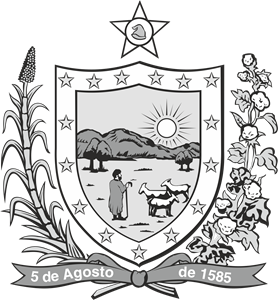 Governo do EstadoSecretaria de Estado do NONONONONONOOFÍCIO Nº XXX/2020.Assunto: Solicitação de acesso ao sistema Painel de Controle.	Senhor Diretor-Presidente da CODATA,	Ao cumprimentá-lo, solicitamos que seja reestabelecido o acesso ao sistema Painel de Controle (http://paineldecontrole.pb.gov.br/) para o(s) usuário(s) identificados abaixo:	Atenciosamente,João Pessoa, 26 de outubro de 2020.GESTOR DO ÓRGÃONome de usuário do sistema:alalalaNome completo:Maria da SilvaMatrícula:XXX.YYY-ZÓrgão:Secretaria de Estado da Saúdee-mail:maria@ses.pb.gov.br